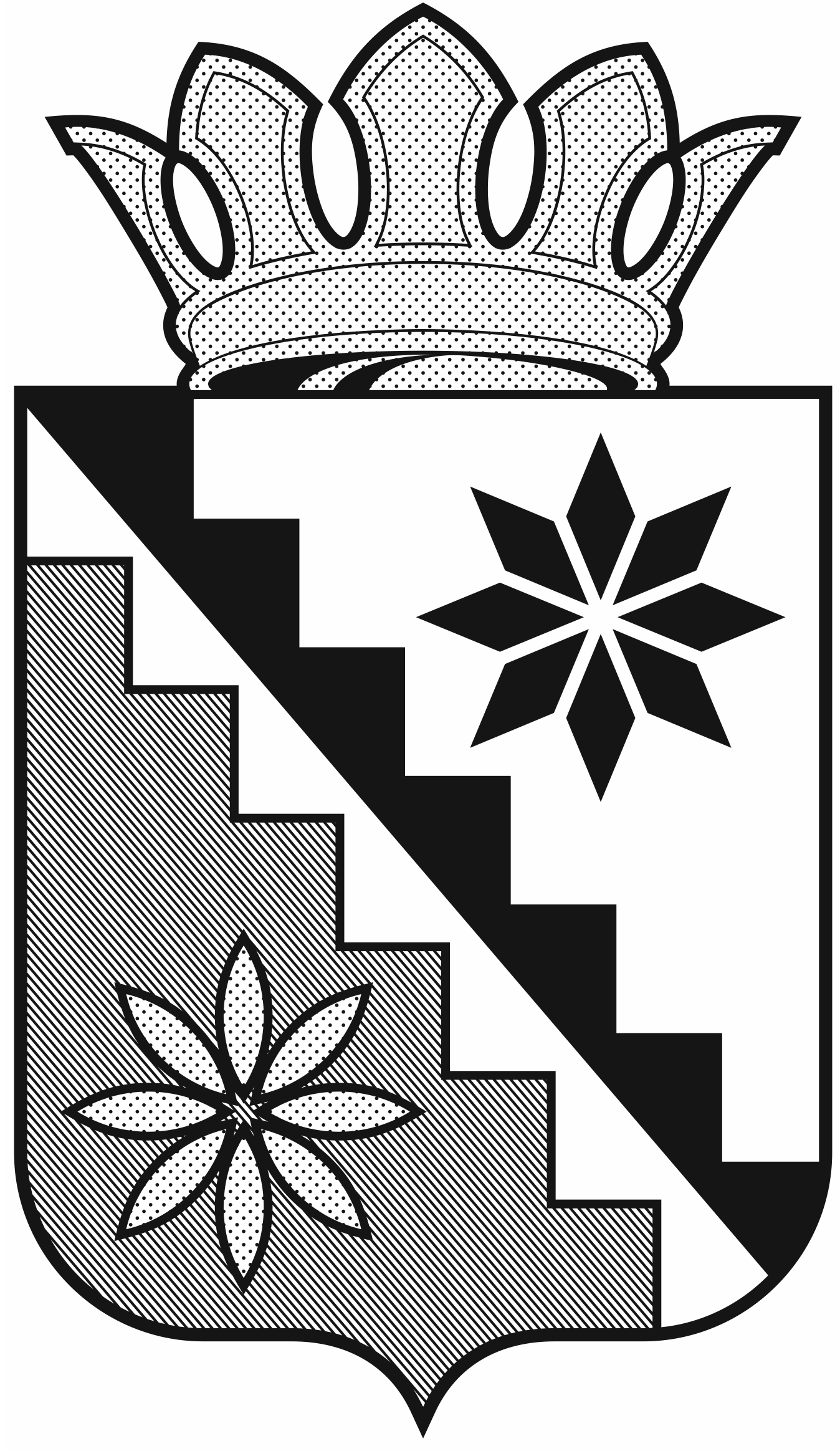 Российская ФедерацияКемеровская область – КузбассБеловский муниципальный округадминистрация Беловского муниципального округаПОСТАНОВЛЕНИЕот 11 апреля  2022 г.						                              № 382г. БеловоОб утверждении Порядка получения муниципальными служащими Беловского муниципального округа разрешения представителя нанимателя на участие на безвозмездной основе в управлении некоммерческой организациейВ соответствии с Федеральным законом от 25.12.2008 № 273-ФЗ «О противодействии коррупции», пунктом 3 части 1 статьи 14 Федерального закона от 02.03.2007 №25-ФЗ «О муниципальной службе в Российской Федерации», Законом Кемеровской области от 30.06.2007 №103-ОЗ «О некоторых вопросах прохождения муниципальной службы»: 1. Утвердить Порядок получения муниципальными служащими Беловского муниципального округа разрешения представителя нанимателя на участие на безвозмездной основе в управлении некоммерческой организацией согласно приложению к настоящему постановлению.2. Начальнику отдела по профилактике коррупционных и иных правонарушений ознакомить под роспись муниципальных служащих с вышеуказанным порядком.3. Обеспечить опубликование настоящего постановления  в газете «Сельские зори» и размещение на официальном сайте администрации Беловского муниципального округа в информационно-телекоммуникационной сети «Интернет». 4. Постановление вступает в силу после официального опубликования.Глава Беловскогомуниципального округа                                                                   В.А. АстафьевПриложение к постановлению администрации Беловского муниципального округаот 11 апреля  2022 г. № 382Порядокполучения муниципальными служащими Беловскогомуниципального округа разрешения представителя   нанимателя на участие на безвозмездной основе в управлении некоммерческой организацией1. Настоящий Порядок определяет процедуру получения муниципальными служащими администрации Беловского муниципального округа (далее - муниципальные служащие) разрешения представителя нанимателя на участие на безвозмездной основе в управлении некоммерческой организацией (далее  – Порядок).2. Для участия на безвозмездной основе в управлении некоммерческой организацией (кроме участия в управлении политической партией, органом профессионального союза, в том числе выборным органом первичной профсоюзной организации, созданной в органе местного самоуправления, аппарате избирательной комиссии муниципального образования, участия в съезде (конференции) или общем собрании иной общественной организации, жилищного, жилищно-строительного, гаражного кооперативов, товарищества собственников недвижимости) муниципальный служащий обязан получить разрешение главы Беловского муниципального округа (далее - представителя нанимателя) в порядке, установленном настоящим Порядком.3. Участие муниципального служащего на безвозмездной основе в управлении некоммерческой организацией не должно приводить к конфликту интересов или возможности возникновения конфликта интересов при исполнении должностных (служебных) обязанностей.4. Заявление на получение муниципальным служащим разрешения представителя нанимателя на участие на безвозмездной основе в управлении некоммерческой организацией (далее - заявление) подается муниципальным служащим на имя представителя нанимателя в отдел по профилактике коррупционных и иных правонарушений администрации Беловского муниципального округа (далее - отдел по профилактике коррупционных и иных правонарушений), в письменном виде по форме согласно приложению 1 к настоящему Порядку.Заявление представляется отдельно в отношении каждой некоммерческой организации, участие в управлении которой планирует осуществлять муниципальный служащий.5. Заявление представляется муниципальным служащим до начала участия на безвозмездной основе в управлении некоммерческой организацией.Лица, участвующие на безвозмездной основе в управлении некоммерческой организацией на день их назначения на должность муниципальной службы, представляют заявление в день назначения на должность муниципальной службы.6. К заявлению прилагаются копии учредительных документов некоммерческой организации.7. Заявление подлежит регистрации в день его поступления в журнале регистрации заявлений о разрешении на участие на безвозмездной основе в управлении некоммерческой организацией по форме согласно приложению 2 к настоящему Порядку.8. Уполномоченный специалист отдела по профилактике коррупционных и иных правонарушений осуществляет предварительное рассмотрение заявления и подготовку мотивированного заключения о возможности возникновения конфликта интересов при осуществлении управления некоммерческой организацией.9. При подготовке мотивированного заключения уполномоченный специалист отдела по профилактике коррупционных и иных правонарушений, может проводить с согласия муниципального служащего, представившего заявление, собеседование с ним, получать от него письменные пояснения.10. Мотивированное заключение должно содержать:1) информацию, изложенную в заявлении;2) информацию, полученную при собеседовании с муниципальным служащим, представившим заявление (при ее наличии);3) информацию, представленную муниципальным служащим в письменном пояснении к заявлению (при ее наличии);4) анализ полномочий муниципального служащего по принятию решений по кадровым, организационно-техническим, финансовым, материально-техническим или иным вопросам в отношении некоммерческой организации;5) мотивированное предложение о разрешении или об отказе в разрешении муниципальному служащему участвовать на безвозмездной основе в управлении некоммерческой организацией.11. Заявление и мотивированное заключение на него в течение семи рабочих дней после регистрации заявления направляются представителю нанимателя для принятия решения.12. Представитель нанимателя в течение пяти рабочих дней со дня поступления к нему заявления и мотивированного заключения принимает одно из следующих решений:1) разрешить муниципальному служащему участвовать на безвозмездной основе в управлении некоммерческой организацией;2) отказать муниципальному служащему в участии на безвозмездной основе в управлении некоммерческой организацией в случае усмотрения возникновения личной заинтересованности муниципального служащего, которая приводит или может привести к конфликту интересов.12. Уполномоченный специалист отдела по профилактике коррупционных и иных правонарушений, письменно уведомляет муниципального служащего о результатах рассмотрения его заявления в течение двух рабочих дней с даты принятия решения представителем нанимателя.13. Оригинал заявления с резолюцией представителя нанимателя приобщается к личному делу муниципального служащего.Приложение 1 к Порядку получения муниципальнымислужащими Беловского муниципального округаразрешения представителя нанимателяна участие на безвозмездной основев управлении некоммерческой организациейЗАЯВЛЕНИЕо разрешении на участие на безвозмездной основев управлении некоммерческой организацией    В   соответствии   с  пунктом  3  части 1 статьи 14 Федерального закона от 02.03.2007 №25-ФЗ «О муниципальной службе в Российской Федерации»Я, __________________________________________________________________________________________,                                                                 (ФИО муниципального служащего)замещающий(ая) должность муниципальной службы __________________________________________________________________________________________________________________________________________________________________________________________,                                                                  (наименование замещаемой должности)прошу  разрешить  мне  участвовать  на  безвозмездной  основе  в управлении_______________________________________________________________________________________________________________________________________________________________________________________________________________________________________________________________________________________         (наименование некоммерческой организации, ОГРН, основной вид ее деятельности)в  качестве  единоличного  исполнительного  органа/путем вхождения в состав коллегиального органа управления (нужное подчеркнуть): _______________________________________________________________________________________________________________________________________________________________________________________________________________________________________________________________________________________(наименование органа некоммерческой организации, его полномочия, срок,   в течение которого планируется участие в управлении, иные сведения по усмотрению заявителя)Участие  в  управлении данной некоммерческой организацией в указанной форме не повлечет за собой конфликта интересов на муниципальной службе.____________________________________                          _____________________   (ФИО муниципального служащего)                                                 (подпись)Заявление   зарегистрировано   в   журнале  учета  заявлений  о  разрешении муниципальным служащим участвовать в управлении некоммерческой организацией"___" ________ ____ г. за № ___________________________________________________________________________________________________(должность, фамилия, инициалы лица, принявшего заявление)Приложение 2 к Порядку получения муниципальнымислужащими Беловского муниципального округаразрешения представителя нанимателяна участие на безвозмездной основев управлении некоммерческой организациейЖурналрегистрации заявлений о разрешении получения муниципальными служащими Беловского муниципального округа  разрешения представителя нанимателя на участие на безвозмездной основе в управлении некоммерческой организацией________________________________________________________________________________________________________(наименование должности,  ФИО представителя нанимателя  (работодателя))от __________________________________________________     __________________________________________________     __________________________________________________         (наименование должности, ФИО  муниципального служащего)_____________________________________________________    (принятое решение по заявлению      согласовано/не согласовано )_________________        "___" _____________ _________г.    (подпись)                                            (дата)№ п/п ФИО, должность муниципального служащего, представившего заявление Подпись муниципального служащего, представившего заявление Дата поступления заявления ФИО и должность лица, зарегистрировавшего заявление Подпись лица, зарегистрировавшего заявление Примечание